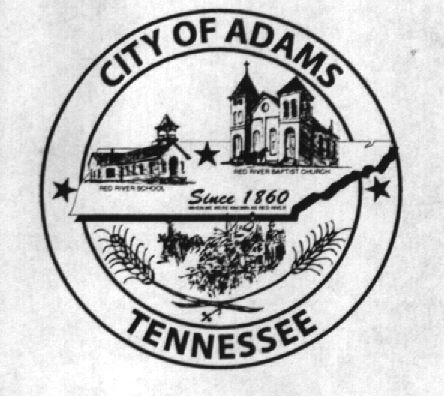 City MeetingFebruary 14th 2019The Adams Board of Commissioners met in regular session on Thursday, February 14th 2019, at 7:00 p.m. in the Bell School Auditorium. Mayor Mary Mantooth, Vice Mayor Evans and Donna Boisseau were present.  Item 1: Open with A PrayerThe meeting was called to order and Robert Evans was asked to say the prayer, Mayor Mantooth requested all in attendance to stand for the Pledge of Allegiance.Item 2: MinutesMinutes of the January 11th meeting were read. Mayor Mantooth asked if there were any additions or corrections and with no corrections to be made the minutes were approved as read. Item 3: FinancesThe financials were presented. Evans made a motion to approve the financials. Mayor Mantooth seconded the motion and the financials were approved.Old Business:The City and the Community Club came to an agreement on the renting of the Pavilion. The City will receive the rental income for all renters and will take on the bills for the Pavilion. The City offered Jay Hall an extension on the mowing bid due to the City’s budget for the fiscal year based on his bid given three years ago. Mrs. Mantooth asked Mr. Hall if they were in agreement to continue as is and Mr. Hall agreed. Mrs. Mantooth advised the City Clerk and City Recorder to get back in contact with Mr. Hulsey in regards to his quote on fixing the pot holes located within the City limits. Mrs. Whitehead advise Mrs. Mantooth she would like to buy the last building on the corner to help with her business plans. Mrs. Whitehead is no longer interested due to the owners wanting too much for the building. We are back at a standstill with the Main Street Buildings. The fence along Keysburg road was approved by the insurance agent to use barbwire along the top, creosote posts, and cable used for the entrance. The cable will need to be low enough and reflectors, or PVC pipes, will need to hang from it for public to see the cable. Mr. Hall said he will look over the old original bid and make additional changes for the area added for the additional fencing.There being no further business, Mayor Mantooth moved to adjourn. Vice Mayor Evans seconded the motion. Meeting adjourned at 7:18 p.m.Respectfully submitted, ________________________________		____________________________________Anna Luke, City Recorder				Mary Mantooth, Mayor